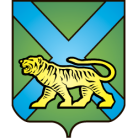 ТЕРРИТОРИАЛЬНАЯ ИЗБИРАТЕЛЬНАЯ КОМИССИЯ
ГОРОДА УССУРИЙСКАРЕШЕНИЕг. УссурийскО рассмотрении жалобБлинова А.А.9 сентября 2019 года  в территориальную избирательную комиссию города Уссурийска поступили жалобы от кандидата в депутаты Думы Уссурийского городского округа по одномандатному избирательному округу № 22 Блинова Александра Андреевича о том, что:На избирательном участке № 2845 в день голосования производились подвозы избирателей; члены участковой избирательной комиссии № 2845 при проверке документов не сверяли место прописки избирателя, председатель участковой избирательной комиссии № 2845 и сотрудники полиции данные нарушения не пресекали. В помещении участковой избирательной комиссии не заполнена увеличенная форма протокола на момент подсчета и после подсчета бюллетеней. В ходе подсчета избирательных бюллетеней были засчитаны избирательные бюллетени в счет кандидата Мутовина В.Е. Председатель участковой избирательной комиссии № 2847  оказывала психологическое давление на члена комиссии с правом совещательного голоса Русакову; ей же была предпринята попытка подкупа наблюдателя с целью отказа от видеосъемки процесса подсчета бюллетеней. 08.09.2019 года в 19-20 в список избирателей были внесены данные и подпись человека, который находился в Москве.          Кандидатом в депутаты Думы Уссурийского городского округа по одномандатному избирательному округу № 22 Блиновым Александром Андреевичем не представлены какие – либо доказательства, подтверждающие изложенные им сведения в жалобах.На основании изложенного, территориальная избирательная комиссия года УссурийскаРЕШИЛА:1.	Жалобу  Блинова А.А. оставить без удовлетворения.2. Рекомендовать Блинову А.А.  в отношении информации о подвозе избирателей, попытке подкупа председателем участковой избирательной комиссии № 2847, а также информации о проставлении подписи избирателя в графе избирателя, находящегося в Москве обратиться с заявлением в правоохранительные органы.3. О принятых решениях уведомить заявителя.Заместитель председателя комиссии		                             В.О.Гаврилов Секретарь комиссии						                   Н.М. Божко10 сентября 2019 года                   № 237/1572